A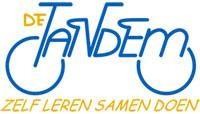 ToestemmingsverklaringOndergetekende(n) verleent/ verlenen hierbij toestemmingvoor  het  opvragen  van  gegevens  bij	☐ Ja ☐ Nee de peuterspeelzaal/ kinderdagverblijf/ vorige schoolOndergetekende(n) verleent/ verlenen hierbij toestemming voor de publicatie van eventuele foto’sIn  de schoolgids	       ☐          Ja     ☐                    NeeOp de website	       ☐               Ja   ☐                   NeeIn de nieuwsbrief	       ☐                Ja    ☐              NeeIn de parro-app (oudercommunicatie van de groep)  ☐ Ja  ☐  NeeDe ouderverklaring bent u verplicht om in te vullen.Ondergetekende(n) verklaart/ verklaren dat dit formulier naar waarheid is ingevuld, dat de aangemelde leerling niet staat ingeschreven bij een andere school en dat zij kennis hebben genomen van de schoolgids.Persoonsgegevens van de leerlingPersoonsgegevens van de leerlingPersoonsgegevens van de leerlingRoepnaamJongen	☐meisjeVoorna(a)m(en)Voorvoegsel(s)AchternaamGeboortedatumAdresPostcode en WoonplaatsGeboorteplaatsGeboortelandNationaliteitBSNBereikbaarheidBereikbaarheidBereikbaarheidGeheimTelefoonnummer moederJa ☐ Nee  Telefoonnummer vaderJa ☐ NeeTelefoonnummer andere belangrijke personenJa ☐ NeeE-mail moederE-mail vaderGezinssituatieOuders zijn bij elkaarJa  ☐  NeeOuders zijn gescheidenJa  ☐  NeeThuistaalOverige gegevens gezin Broertjes/zusjesNaam en geboortedatumMedische gegevensMedische gegevensHuisartsTelefoonnummerMedicijngebruik op schoolDiagnoseMedische infoTandartsTelefoonnummerGegevens vorige school / peuterspeelzaal / kinderdagverblijfGegevens vorige school / peuterspeelzaal / kinderdagverblijfGegevens vorige school / peuterspeelzaal / kinderdagverblijfNaamPlaatsSoort schoolLaatste groepHeeft  uw  kind  ooit gedoubleerd?Ja ☐  NeeZo ja, in welke groep.Is het kind door een instantie onderzocht/ getest?Ja ☐  NeeJa ☐  NeeSoort onderzoekJaar van het onderzoek:Is  het  kind  ambulant begeleid?Ja ☐  Nee	Begindatum:	Einddatum:Ja ☐  Nee	Begindatum:	Einddatum:GegevensOuder 1 ☐ Verzorger 1	☐Voogd 1GegevensOuder 2 ☐ Verzorger 2	☐Voogd 2AchternaamVoornaamGeboortedatumAdresPostcode en WoonplaatsGeboortelandNationaliteitBeroepOuder 1	☐ Verzorger 1	☐Voogd 1Ouder 2	☐ Verzorger 2	☐Voogd 2DatumPlaatsHandtekeningDatumPlaatsHandtekening